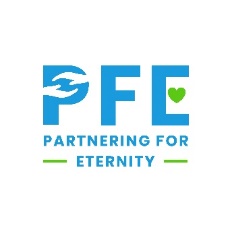 K-8 CommitmentsWelcome to the Partnering for Eternity family! We are excited that your child is participating in PFE this year. We hope they will make a difference in the life of their mentor, participate in service activities, and benefit from tuition assistance. To have a successful program year, we need you to be an active participant in the program as well.Parent/Guardian CommitmentsSupport your local PFE team in selecting a great mentor match for your childThe mentor cannot be a relativeTwo students cannot share a mentorA mentor cannot be paired with more than one studentAttend student/parent orientation each yearHelp your child set up an account on the reporting websiteIf you have two children in PFE, they need to sign up with different email addresses.Schedule and transport your child to and from their weekly visitsAttend and supervise your child’s weekly visitsMake sure your child submits a reflection after each visit (within 24 hours)Communicate with your local PFE coordinator about any concerns or challengesHelp your child complete any surveys or questionnaires from PFE AdministrationBeing able to make these commitments is crucial to your child participating in and getting the most out of PFE. If you are unable to commit, your child may need to be removed from the program.______I understand that my student’s participation in this program is voluntary.______I understand that my student must complete both the visit and the reflection (within the deadline) to receive PFE assistance.______I understand that if my student doesn’t fulfill the requirements of the program, I will be financially obligated to pay the PFE amount personally.*Parent/guardian initial by each statementMy signature below indicates that I have read this document and agree to be bound by the terms of it.Name__________________________________ Signature_____________________________Date_______________